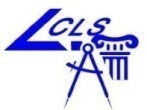 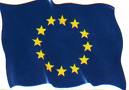 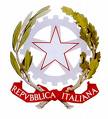 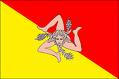    UNIONE EUROPEA 		                 REPUBBLICA ITALIANA		                     REGIONE SICILIAI S T I T U T O   S T A T A L E   I S T R U Z I O N E   S U P E R I O R ELic. CLASSICO Lic. LINGUISTICO Lic. SCIENZE UMANE   Lic. SCIENTIFICO  e  SCIENZE APPLICATE“ S C I A S C I A  -  F E R M I ”98076   Sant’Agata Militello (Me)   C.da Muti     Tel./Fax   0941-701720   0941-702914Cod. Fisc. 95001840834 Cod. Mecc. MEIS00300QPEC meis00300q@pec.istruzione.it E-Mail meis00300q@istruzione.it    www.liceosciasciafermi.gov.itAnno Scolastico 2013/2014ELENCO ALUNNI SEGNALATI PER LE AZIONI DI RECUPEROClasse … Sez. … – Indirizzo ……………………                                              	                                               Il Docente coordinatoreSant’Agata Militello, … febbraio 2014ALUNNIDiscipline per le quali si prevedono INTERVENTI EXTRACURRICULARIDiscipline per le quali si prevedonoINTERVENTI CURRICULARI2.3.4.5.6.7.8.9.10.11.12.13.14.15.16.17.18.